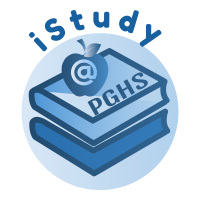 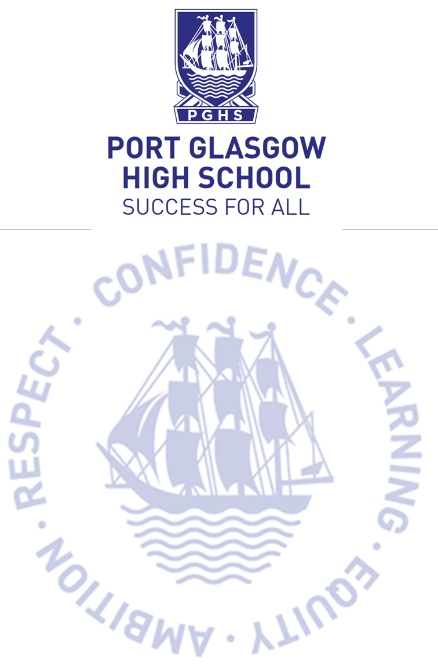 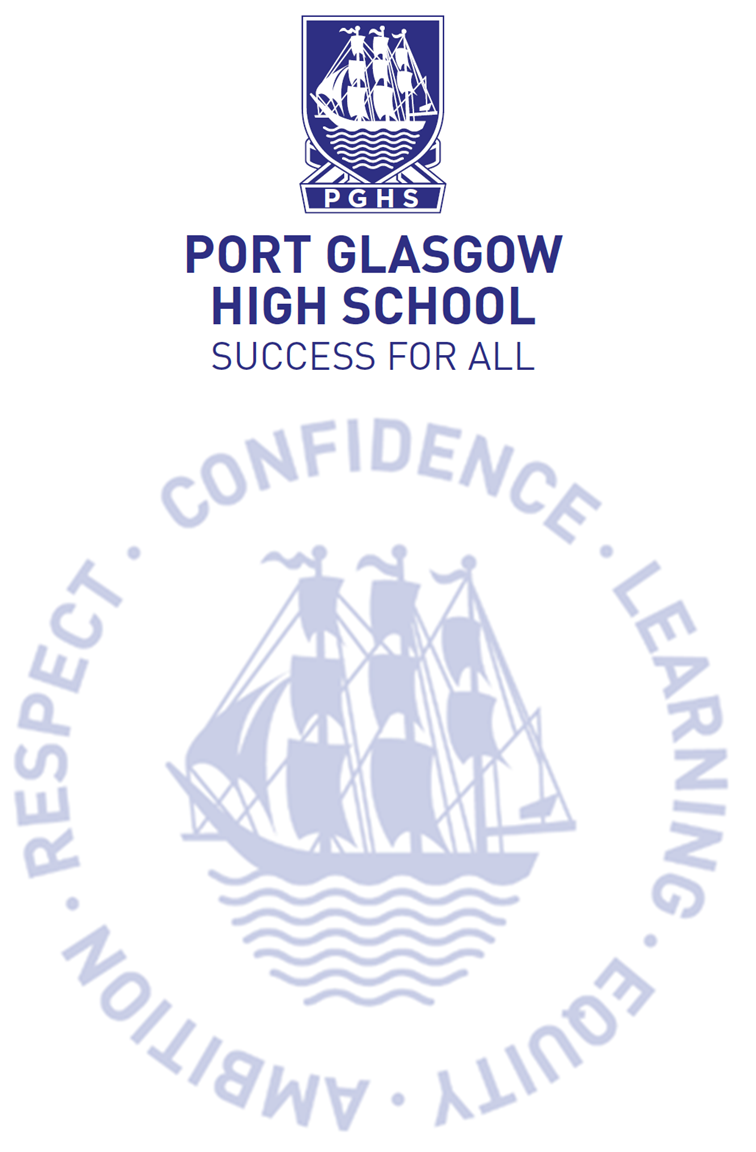 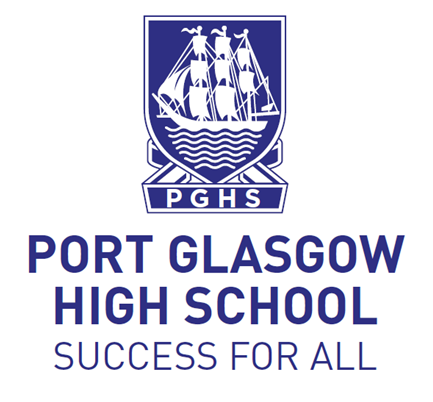 Supported Study is your pathway to success this year….it offers you the chance to reinforce your class learningit offers the opportunity to gain directed help and advice from class teachersit allows you to spend additional time targeting areas you need help withThis year – we have extended the Supported Study offer to span 20 weeks between now and final course assessments. This allows you to spread out your study more evenly and to target all your subject areas, where offered, without feeling overwhelmed by too many study sessions too close together.Attending Supported Study should form part of your weekly study plan from now until the end of March. Doing this will help you to build your confidence and be well-prepared for course assessments.You should:Sign up in advance for Study Sessions with your class teachersIf you sign up – you must attend the session. Texts will be issued for non-attendance to alert parents. If you have a good reason you cannot attend, please let your class teacher know in advance.Prepare a weekly Study Plan NOW – this is essential for maximising your success this year. See the sample Study Planner at the end of this booklet and see Ms Welsh for blank planners you can complete with your own plan.Week 1: 25 – 29 October 2021(all sessions in school unless marked as i-Study)Week 2: 1 – 5 November 2021(all sessions in school unless marked as i-Study)Week 3: 8 – 12 November 2021(all sessions in school unless marked as i-Study)Week 4: 15 – 19 November 2021(all sessions in school unless marked as i-Study)Week 5: 22 – 26 November 2021(all sessions in school unless marked as i-Study)Week 6: 29 November – 3 December 2021(all sessions in school unless marked as i-Study)Week 7: 6 – 10 December 2021(all sessions in school unless marked as i-Study)Week 8: 13 – 17 December 2021(all sessions in school unless marked as i-Study)Week 9: 10 – 14 January 2022(all sessions in school unless marked as i-Study)Week 11: 17 – 21 January 2022(all sessions in school unless marked as i-Study)Week 12: 24 – 28 January 2022(all sessions in school unless marked as i-Study)Week 13: 31 January – 4 February 2022(all sessions in school unless marked as i-Study)Week 14: 	7 – 11 February 2022(all sessions in school unless marked as i-Study)Week 15: 17 – 25 February 2022(all sessions in school unless marked as i-Study)Week 16: 28 February – 4 March 2022(all sessions in school unless marked as i-Study)Week 17: 7 – 11 March 2022(all sessions in school unless marked as i-Study)Week 18: 14 – 18 March 2022(all sessions in school unless marked as i-Study)Week 19: 	21 – 25 March 2022(all sessions in school unless marked as i-Study)Week 20: 	28 – 31 March 2022(all sessions in school unless marked as i-Study)STUDY PLANNER										WEEK BEGINNING: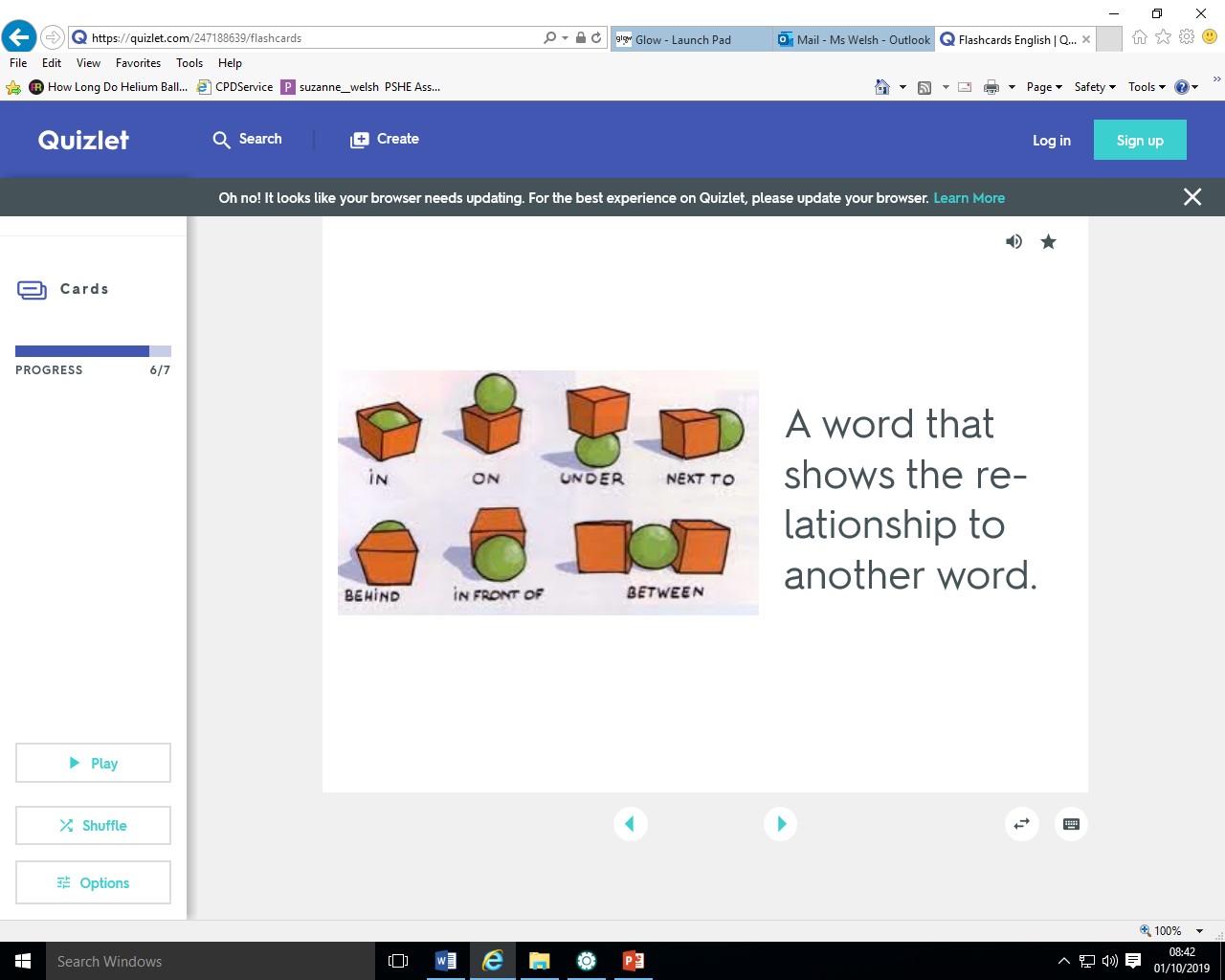 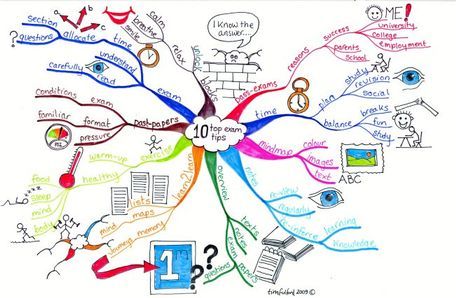 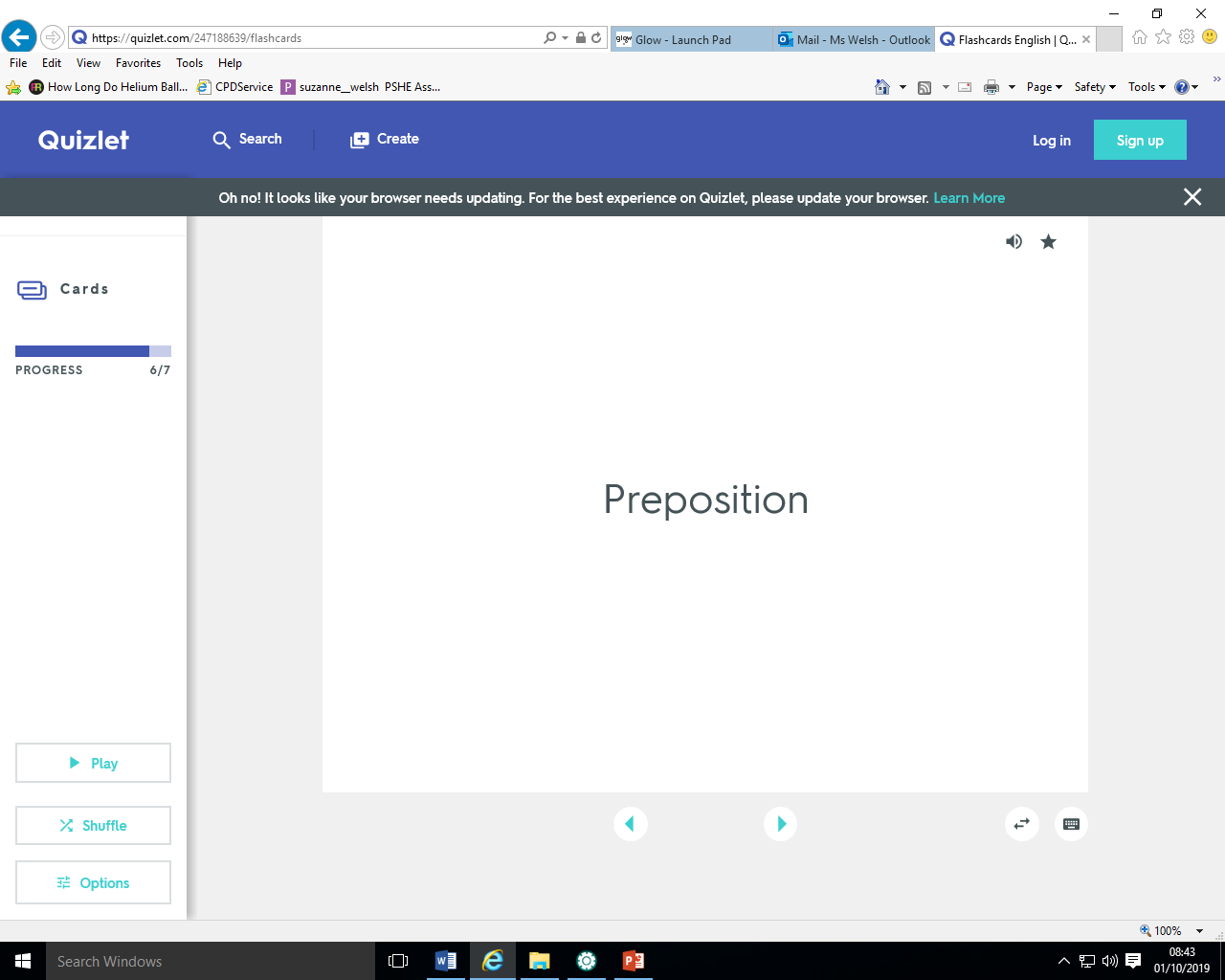 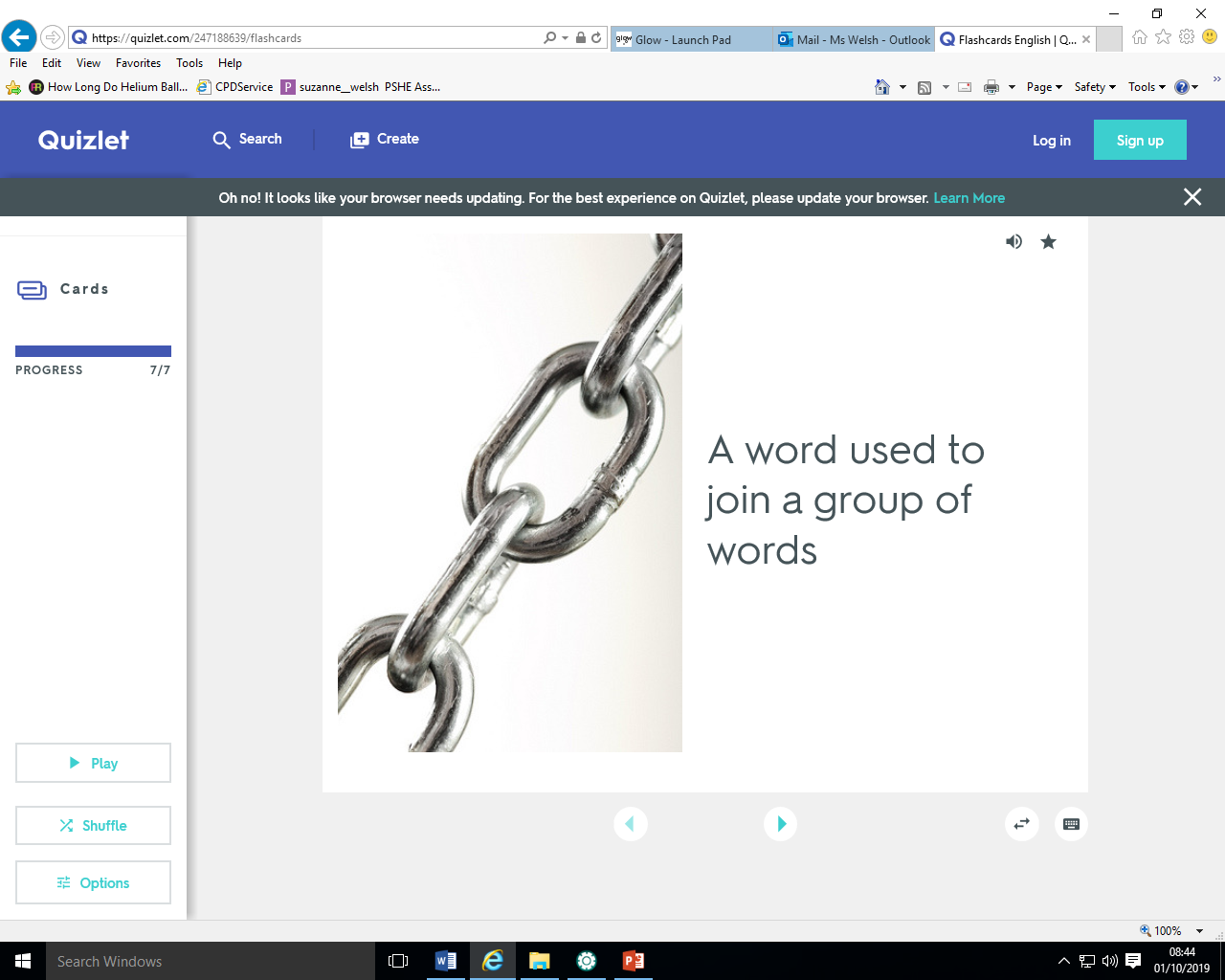 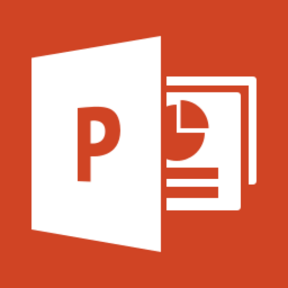 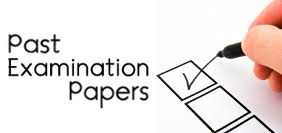 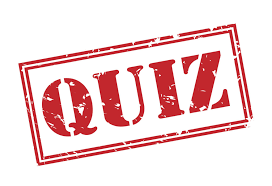 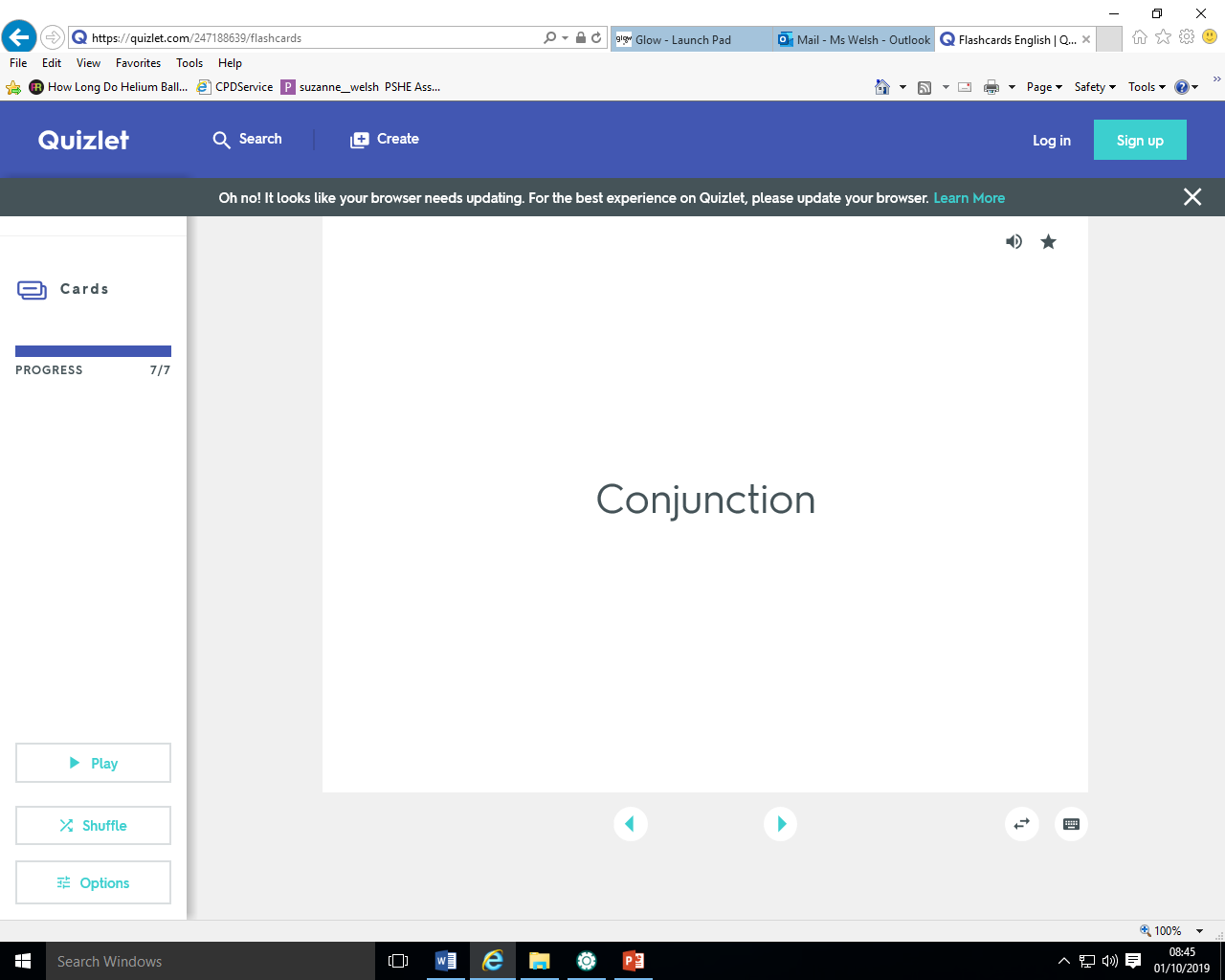 DayDateTimeSubjectSubjectSubjectSubjectSubjectSubjectMonday25/10/21350 – 450pmNational 5 HospitalityMrs CameronAdv HigherBiologyMr HamidNational 5 DramaMiss HarperNat 5 ChemistryMr PriceTuesday26/10/21350 – 450pmHigher English2 classesi-Study onlineNational 5 PEMr McAllisterMiss ScottWednesday27/10/213pm – 4pmHigher SpanishMiss PatonNational 5 ModernMiss McQuillanNational 5 AdminMr BurnsNational 5 DesignMr CoxS4 Nat 5 MathsMr BaxterS4 Nat 5 MathsMiss DuncanThursday28/10/213pm – 4pmNational 5 GeographyMrs HanrattyHigher FrenchMiss KirkpatrickNational 5 Graph CommMr StarlingNational 5 PhysicsMiss RobinsonFriday29/10/213pm – 4pmHigher Human BiologyMr HamidAdv Higher ChemistryMr PriceNat 5/Higher ArtMrs WardDayDateTimeSubjectSubjectSubjectSubjectSubjectMonday1/11/21350 – 450pmS4 National 5 BiologyMr HamidAdv Higher MathsMr BaxterHigher BusinessMr BurnsHigher ChemistryMr PriceH/Adv Higher DramaMiss HarperTuesday2/11/21350 – 450pmNational 5 EnglishStaff TBCWednesday3/11/213 – 4 pmHigher Modern StudiesMiss McQuillanNational 5 DesignMr CoxHigher Graph CommMr StarlingHigher MathsMrs LyonsS5/6 Nat 5 MathsMr BaxterMiss DuncanNational 5 SpanishMiss PatonThursday4/11/213 – 4 pmS5/6 National 5 BiologyMr HamidNational 5 FrenchMiss ByrneNat 5/Higher ArtMr McAuslanHigher HistoryMr DahlstromHigher PhysicsMiss KellyFriday5/11/213 – 4pmDayDatesTimeSubjectSubjectSubjectSubjectSubjectSubjectMonday8/11/21350 – 450pmNational 5 HospitalityMrs CameronAdv Higher BiologyMr HamidNational 5 DramaMiss HarperNational 5 ChemistryMr PriceTuesday9/11/21350 – 450pmHigher PEMiss ScottMr McAllisterHigher EnglishStaff TBCWednesday10/11/213pm – 4pmHigher SpanishMiss PatonHigher SociologyMiss McQuillanNational 5 AdminMr BurnsNational 5 DesignMr CoxNational 5 HistoryMr DahlstromS4 Nat 5 MathsMr BaxterMiss DuncanThursday11/11/213pm – 4pmHigher GeographyMrs HanrattyHigher FrenchMiss KirkpatrickNational 5 Graph CommMr StarlingNational 5 PhysicsMiss RobinsonHigher ArtMr McAuslanFriday12/11/213pm – 4pmHigher Human BiologyMr HamidDayDatesTimeSubjectSubjectSubjectSubjectSubjectSubjectMonday15/11/21350 – 450pmNational 5 BiologyMr HamidAdv Higher MathsMr BaxterHigher BusinessMr BurnsHigher ChemistryMr PriceH/Adv High DramaMiss HarperTuesday16/11/21350 – 450pmNational 5 Englishi-Study onlineStaff TBCWednesday17/11/213pm – 4pmNational 5 SpanishMiss PatonNational 5 ModernMiss McQuillanNational 5 DesignMr CoxS5/6 Nat 5 MathsMr BaxterMiss DuncanHigher MathsMrs LyonsHigher HistoryMr DahlstromThursday18/11/213pm – 4pmNational 5 BiologyMr HamidNational 5 FrenchMiss ByrneHigher Graph CommMr StarlingHigher/Nat 5 ArtMr McAuslanHigher PhysicsMiss KellyFriday19/11/213pm – 4pmNat 5/Higher ArtMrs WardDayDatesTimeSubjectSubjectSubjectSubjectSubjectSubjectMonday22/11/21350 – 450pmNational 5 HospitalityMrs CameronAdv Higher BiologyMr HamidNational 5 DramaMiss HarperNational 5 ChemistryMr PriceTuesday23/11/21350 – 450pmHigher PEMiss ScottNational 5 PEMr McAllisterHigher EnglishStaff TBCWednesday24/11/213pm – 4pmHigher SpanishMiss PatonHigher Modern StudiesMiss McQuillanNational 5 AdminMr BurnsNational 5 DesignMr CoxNational 5 HistoryMr DahlstromS4 Nat 5 MathsMiss DuncanMr BaxterThursday25/11/213pm – 4pmNational 5 GeographyMrs HanrattyHigher FrenchMiss KirkpatrickNational 5 Graph CommMr StarlingNational 5 PhysicsMiss RobinsonNat 5/Higher ArtMr McAuslanFriday26/11/213pm – 4pmHigher Human BiologyMr HamidAdv Higher ChemistryMr PriceDayDatesTimeSubjectSubjectSubjectSubjectSubjectSubjectMonday29/11/21350 – 450pmNational 5 BiologyMr HamidAdv Higher MathsMr BaxterHigher BusinessMr BurnsHigher ChemistryMr PriceH/Adv Higher DramaMiss HarperTuesday30/11/21350 – 450pmNational 5 Englishi-Study onlineStaff TBCHigher PEMr McAllisterMiss ScottWednesday1/12/213pm – 4pmNational 5 SpanishMiss PatonHigher SociologyMiss McQuillanS5/6 Nat 5 MathsMr BaxterMiss DuncanNational 5 DesignMr CoxHigher MathsMrs LyonsThursday2/12/213pm – 4pmNational 5 GeographyMrs HanrattyNational 5 FrenchMiss ByrneHigher Graph CommMr StarlingHigher PhysicsMiss KellyNat 5/Higher ArtMr McAuslanNational 5 BiologyMr Hamid4-5pmFriday3/12/213pm – 4pmHigher ArtMrs WardDayDatesTimeSubjectSubjectSubjectSubjectSubjectSubjectMonday6/12/21350 – 450pmNational 5 HospitalityMrs CameronAdv Higher BiologyMr HamidHigher BusinessMr BurnsNational 5 ChemistryMr PriceNational 5 DramaMiss HarperTuesday7/12/21350 – 450pmHigher English2 classesStaff TBCNational 5 PEMr McAllisterMiss ScottWednesday8/12/213pm – 4pmHigher SpanishMiss PatonNational 5 ModernMiss McQuillanNational 5 AdminMr BurnsNational 5 DesignMr CoxS4 Nat 5 MathsMr BaxterMiss DuncanThursday9/12/213pm – 4pmHigher PhysicsMiss KellyHigher FrenchMiss KirkpatrickNational 5 Graph CommMr StarlingNat 5/Higher ArtMr McAuslanFriday10/12/213pm – 4pmHigher Human BiologyMr HamidAdv Higher ChemistryMr PriceDayDatesTimeSubjectSubjectSubjectSubjectSubjectSubjectMonday13/12/21350 – 450pmAdv Higher MathsMr BaxterNational 5 BiologyMr Hamid4-5pmHigher BusinessMr BurnsHigher ChemistryMr PriceHigh/AdvHigh DramaMiss HarperTuesday14/12/21350 – 450pmNational 5 English2 classesStaff TBCWednesday15/12/213pm – 4pmNational 5 SpanishMiss PatonHigher ModernMiss McQuillanHigher MathsMrs LyonsNational 5 DesignMr CoxS5/6 Nat 5 MathsMr BaxterMiss DuncanThursday16/12/213pm – 4pmNational 5 PhysicsMiss RobinsonNational 5 FrenchMiss ByrneHigher Graph CommMr StarlingNational 5 BiologyMr HamidFriday17/12/213pm – 4pmNat 5/Higher ArtMrs WardDayDatesTimeSubjectSubjectSubjectSubjectSubjectSubjectMonday10/1/22350 – 450pmAdv Higher MathsMr BaxterAdv Higher BiologyMr HamidHigher BusinessMr BurnsNational 5 DramaMiss HarperTuesday11/1/22350 – 450pmNational 5 English2 classesStaff TBCHigher PEMiss ScottWednesday12/1/223pm – 4pmHigher SpanishMiss PatonHigher SociologyMiss McQuillanNational 5 AdminMr BurnsNational 5 DesignMr CoxS5/6 Nat 5 MathsMr BaxterMiss DuncanHigher MathsMrs LyonsThursday13/1/223pm – 4pmNational 5 PhysicsMiss RobinsonHigher FrenchMiss KirkpatrickNational 5 Graph CommMr StarlingNational 5/Higher ArtMr McAuslanHigher GeographyMrs HanrattyFriday14/1/223pm – 4pmHigher Human BiologyMr HamidDayDatesTimeSubjectSubjectSubjectSubjectSubjectSubjectMonday17/1/22350 – 450pmNational 5 HospitalityMrs CameronNational 5 BiologyMr HamidHigher BusinessMr BurnsHigher ChemistryMr PriceHigh/Adv High DramaMiss HarperTuesday18/1/22350 – 450pmWednesday19/1/223pm – 4pmNational 5 SpanishMiss PatonNational 5 ModernMiss McQuillanS4 Nat 5 MathsMr BaxterMiss DuncanNational 5 DesignMr CoxHigher HistoryMr DahlstromThursday20/1/223pm – 4pmHigher PhysicsMiss KellyNational 5 FrenchMiss ByrneHigher Graph CommMr StarlingNational 5 BiologyMr HamidHigher GeographyMrs HanrattyFriday21/1/223pm – 4pmNat 5/Higher ArtMrs WardDayDatesTimeSubjectSubjectSubjectSubjectSubjectSubjectMonday24/1/22350 – 450pmAdv Higher MathsMr BaxterAdv Higher BiologyMr HamidNational 5 DramaMiss HarperNat 5 ChemistryMr PriceTuesday25/1/22350 – 450pmNational 5 PEMr McAllisterTBCHigher PEMiss ScottTBCWednesday26/1/223pm – 4pmHigher SpanishMiss PatonHigher ModernMiss McQuillanHigher MathsMrs LyonsNational 5 DesignMr CoxS5/6 Nat 5 MathsMr BaxterMiss DuncanNational 5 AdminMr BurnsThursday27/1/223pm – 4pmNational 5 PhysicsMiss RobinsonHigher FrenchMiss KirkpatrickHigher Graph CommMr StarlingNat 5/Higher ArtMr McAuslanFriday28/1/223pm – 4pmHigher Human BiologyMr HamidAdv High ChemistryMr PriceDayDatesTimeSubjectSubjectSubjectSubjectSubjectSubjectMonday31/1/22350 – 450pmNational 5 HospitalityMrs CameronNational 5 BiologyMr HamidHigher BusinessMr BurnsHigher ChemistryMr PriceHigh/Adv High DramaMiss HarperTuesday1/2/22350 – 450pmWednesday2/2/223pm – 4pmNational 5 SpanishMiss PatonHigher SociologyMiss McQuillanS4 Nat 5 MathsMr BaxterMiss DuncanNational 5 DesignMr CoxNational 5 AdminMr BurnsNational 5 HistoryMr DahlstromThursday3/2/223pm – 4pmHigher PhysicsMiss KellyNational 5 FrenchMiss ByrneNational 5 Graph CommMr StarlingNational 5 BiologyMr HamidFriday4/2/223pm – 4pmNat 5/Higher ArtMrs WardDayDatesTimeSubjectSubjectSubjectSubjectSubjectSubjectMonday7/2/22350 – 450pmAdv Higher MathsMr BaxterAdv Higher Biology Mr HamidNational 5 DramaMiss HarperNational 5 ChemistryMr PriceTuesday8/2/22350 – 450pmHigher PEMiss ScottTBCNational 5 PEMr McAllisterTBCWednesday9/2/223pm – 4pmHigher SpanishMiss PatonNational 5 ModernMiss McQuillanHigher MathsMrs LyonsNational 5 DesignMr CoxS5/6 Nat 5 MathsMr BaxterMiss DuncanNational 5 Admin Mr BurnsThursday10/2/223pm – 4pmNational 5 PhysicsMiss RobinsonHigher FrenchMiss KirkpatrickHigher Graph CommMr StarlingNat 5/Higher ArtMr McAuslanFriday11/2/223pm – 4pmHigher Human BiologyMr HamidAdv Higher ChemistryMr PriceDayDatesTimeSubjectSubjectSubjectSubjectSubjectSubjectThursday17/2/22350 – 450pmNational 5 FrenchMiss ByrneNational 5 BiologyMr HamidHigher PhysicsMiss KellyFriday18/2/22350 – 450pmNat 5/Higher ArtMrs WardMonday21/2/223 – 4pmNational 5 HospitalityMrs CameronAdv Higher BiologyMr HamidHigher BusinessMr BurnsAdv Higher MathsMr BaxterNational 5 ChemistryMr PriceNational 5 Drama Miss HarperTuesday22/2/223 – 4pmWednesday23/2/223– 4pmNational 5 SpanishMiss PatonHigher ModernMiss McQuillanHigher MathsMrs LyonsNational 5 DesignMr CoxS5/6 Nat 5 MathsMr BaxterMiss DuncanNational 5 AdminMr BurnsThursday24/2/223 – 4pmNational 5 GeographyMrs HanrattyHigher FrenchMiss KirkpatrickNational 5 PhysicsMiss RobinsonNat5/Higher ArtMr McAuslanFriday25/2/223 – 4pmHigher Human BiologyMr HamidDayDatesTimeSubjectSubjectSubjectSubjectSubjectSubjectMonday28/2/22350 – 450pmH/Adv Higher DramaMiss HarperNational 5 BiologyMr HamidHigher BusinessMr BurnsHigher ChemistryMr PriceTuesday1/3/22350 – 450pmWednesday2/3/223pm – 4pmHigher SpanishMiss PatonHigher SociologyMiss McQuillanS4 National 5 MathsMr BaxterMiss DuncanNational 5 DesignMr CoxNational 5 AdminMr BurnsHigher HistoryMr DahlstromThursday3/3/223pm – 4pmHigher PhysicsMiss KellyNational 5 FrenchMiss ByrneNational 5 BiologyMr HamidFriday4/3/223pm – 4pmNat 5/Higher ArtMrs WardDayDatesTimeSubjectSubjectSubjectSubjectSubjectSubjectMonday7/3/22350 – 450pmAdv Higher MathsMr BaxterAdv Higher BiologyMr HamidHigher BusinessMr BurnsNational 5 ChemistryMr PriceNational 5 DramaMiss HarperNational 5 HospitalityMrs CameronTuesday8/3/22350 – 450pmNational 5 PEMr McAllisterTBCHigher PEMiss ScottTBCWednesday9/3/223pm – 4pmNational 5 SpanishMiss PatonNational 5 ModernMiss McQuillanHigher MathsMrs LyonsNational 5 DesignMr CoxS5/6 Nat 5 MathsMr BaxterMiss DuncanNational 5 AdminMr BurnsThursday10/3/223pm – 4pmNational 5 PhysicsMiss RobinsonHigher FrenchMiss KirkpatrickHigher GeographyMrs HanrattyNat 5/Higher ArtMr McAuslanFriday11/3/223pm – 4pmHigher Human BiologyMr HamidDayDatesTimeSubjectSubjectSubjectSubjectSubjectSubjectMonday14/3/22350 – 450pmHigh/AdvHigh DramaMiss HarperNational 5 BiologyMr HamidHigher BusinessMr BurnsHigher ChemistryMr PriceTuesday15/3/22350 – 450pmWednesday16/3/223pm – 4pmHigher SpanishMiss PatonHigher ModernMiss McQuillanS4 Nat 5 MathsMr BaxterMiss DuncanNational 5 DesignMr CoxThursday17/3/223pm – 4pmHigher PhysicsMiss KellyNational 5 FrenchMiss ByrneNational 5 GeographyMrs HanrattyNational 5 BiologyMr HamidFriday18/3/223pm – 4pmNat 5/Higher ArtMrs WardDayDatesTimeSubjectSubjectSubjectSubjectSubjectSubjectMonday21/3/22350 – 450pmAdv Higher MathsMr BaxterNational 5 BiologyMr HamidNational 5 HospitalityMrs CameronNational 5 ChemistryMr PriceNational 5 DramaMiss HarperTuesday22/3/22350 – 450pmHigher PEMiss ScottTBCNational 5 PEMr McAllisterTBCWednesday23/3/223pm – 4pmNational 5 SpanishMiss PatonHigher SociologyMiss McQuillanHigher MathsMrs LyonsNational 5 DesignMr CoxS5/6 Nat 5 MathsMr BaxterMiss DuncanNational 5 AdminMr BurnsThursday24/3/223pm – 4pmNational 5 PhysicsMiss RobinsonHigher FrenchMiss KirkpatrickHigher GeographyMrs HanrattyNat 5/Higher ArtMr McAuslanFriday25/3/223pm – 4pmHigher Human BiologyMr HamidAdv Higher ChemistryMr PriceDayDatesTimeSubjectSubjectSubjectSubjectSubjectSubjectMonday28/3/22350 – 450pmHigh/AdvHigh DramaMiss HarperNational 5 BiologyMr HamidHigher BusinessMr BurnsHigher ChemistryMr PriceTuesday29/3/22350 – 450pmWednesday30/3/223pm – 4pmHigher SpanishMiss PatonNational 5 ModernMiss McQuillanS4 Nat 5 MathsMr BaxterMiss DuncanNational 5 DesignMr CoxNational 5 AdminMr BurnsThursday31/3/223pm – 4pmNational 5 BiologyMr HamidNational 5 FrenchMiss ByrneNat 5/Higher ArtMr McAuslanDAY/TIMESYOUR FIRST 45 MIN SESSION EACH WEEKNIGHT SHOULD BE TO COMPLETE ALL HOMEWORK DUEYOUR 2ND, 3RD AND 4TH SESSIONS SHOULD DETAIL EXACTLY WHAT YOU ARE GOING TO STUDY I.E. UNIT 3 CHEMISTRY REVISIONFOR EXAMPLE, REVISE ESSAY QUESTIONS FOR ENGLISH POEM OR STUDY OPERATIONS MANAGEMENT FOR BUSINESSYOUR LAST STUDY SESSION ON A SUNDAY EVENING SHOULD BE TO WRITE OUT YOUR   NEW STUDY PLANNER FOR THE WEEK AHEAD.MONBBBBTUESRRRRWEDEEEETHURSAAAAFRIKKKKSATSUN